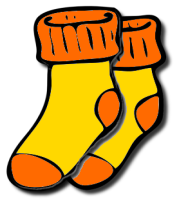 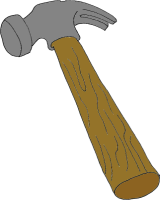 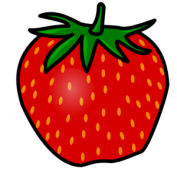 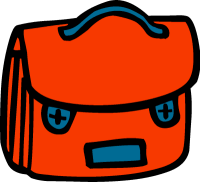 ç ç ç ç ç ç ç ç ç ç ç ç ç ç   ç ç çÇ Ç Ç Ç Ç Ç Ç Ç Ç Ç Ç Ç Ç          Ç Ç Ç